Пояснительная записка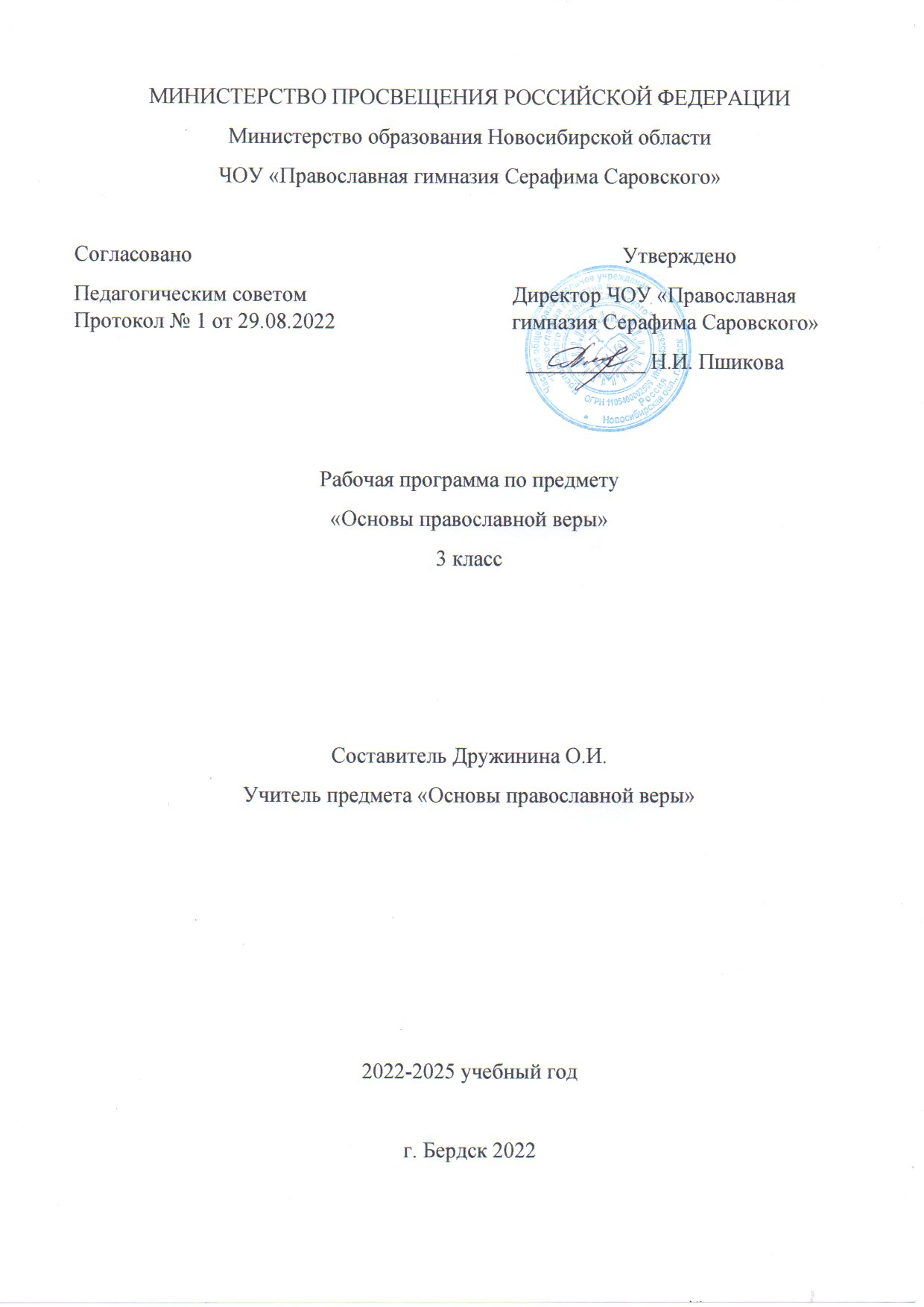 ПредисловиеНастоящая рабочая программа призвана помочь учителю православной гимназии (как в настоящее время называется большинство православных общеобразовательных организаций) в преподавании воспитанникам 3-го класса учебного пособия «Евангелие» — одного из важнейших разделов тра- диционного для Русской Православной Церкви учебного предмета «Закон Божий», именуемого также «Основы православной веры».Учебное пособие «Евангелие» подготовлено в соответствии с требова- ниями «Стандарта православного компонента начального общего, основ- ного общего, среднего (полного) общего образования для учебных заведений Российской Федерации», утверждённого решением Священного Синода Рус- ской Православной Церкви 27 июля 2011 года (журнал № 76), в редакции от 28 апреля 2015 года.Содержание учебного пособия полностью соответствует вероучению, ис- торическим и культурным традициям Русской Православной Церкви (см. Закон «Об образовании в Российской Федерации» №273-ФЗ, ст. 87, п. 3).При подготовке раздела «Евангелие» учитывалась преемственность всех разделов учебного предмета «Основы православной веры» для 1–11 классов, созданных в соответствии с указанной авторской программой.Во 2-м классе православной гимназии учащимся предлагалось учебное пособие «Литургия», в ходе освоения которого дети уже начали своё знаком- ство с Евангелием. В 3-м классе им предстоит получить более глубокие зна- ния Священной Евангельской истории, которые они продолжат развивать в последующем, например, при изучении «Священной Библейской истории» в 6-м классе.Основные богословские принципы всей линии представляемых учебных пособий (с 1-го по 11-й класс) по основам православной веры для учащихся православной гимназии:–  Христоцентричность: вера, «что Иисус есть Христос, Сын Божий»(Ин. 20, 31), надежда на Христовы обетования (Ин. 6. 56, 54) и лю-бовь ко Христу (Ин. 14, 21).3Литургичность, потому что именно православное Богослужение спо- собствует полноценному изучению Священного Писания, а также ве- роучения, нравоучения и истории Церкви Христовой Православной.Опора на творения святых отцов и учителей Церкви (святоотеческое богословие).Принцип христоцентричности предлагаемых учебных пособий по осно- вам православной веры — это не какое-либо отвлечённое положение, а ли- тургический пасхальный принцип, основанный на том, что «Пасха наша, Христос, заклан за нас» (1 Кор. 5, 7); «Христос — Новая Пасха, Жертва живая, Агнец Божий, вземляй грехи мира» (из пасхального канона).Протопресвитер Михаил Помазанский (1888–1988) так писал о Воскре- сении Христовом:«Воскресение Христово есть основа нашей веры христианской православ- ной. Воскресение Христово есть та первая, важнейшая, великая истина, воз- вещением которой начинали своё благовестие после сошествия Святого Духа апостолы. Как крестной Христовой смертью совершено наше искупление, так Его Воскресением дарована нам вечная жизнь. Поэтому Воскресение Христово есть предмет постоянного торжества Церкви, неумолкающего ли- кования, достигающего своей вершины в праздник святой христианской Пасхи».Общая характеристика раздела «Евангелие»В 3 классе обучающиеся осваивают — слушают, читают и изучают — Святое Евангелие. Постоянно слушая и читая евангельские повествования, они учатся жить по евангельским заповедям, к чему и призывает нас Господь наш Иисус Христос: «Приидите ко Мне вси труждaющиися и обременен- нии, и Аз упокою вы; возмите иго Мое на себе и научитеся от Мене, яко кро- ток есмь и смирен сердцем, и обрящете покой душaм вaшым; иго бо Мое благо, и бремя Мое легко есть» (Мф. 11, 28–30).В переводе с греческого языка слово «Евангелие» означает «Благая весть». Благая — значит радостная и спасительная. И каждый Воскресный день через Богослужение Церковь Христова Православная обновляет в нас радость о Воскресении Христовом.Святитель Филарет (Дроздов), митрополит Московский, называл Еван- гелие — Благую весть — вечной новостью.Что же нового возвещает всем нам Святое Евангелие? Ведь из года в год мы слушаем и читаем Евангелие на каждой Литургии и, конечно, помним многие священные имена и события, о которых оно нам возвещает.Чтобы понять, почему святитель Филарет называл Евангелие «вечной новостью», нужно чаще слушать и читать эту Святую Книгу. И особенно важно приучать к этому детей и в школе, и дома. Причём с самого детства4необходимо учить их слушать и читать Евангелие с глубоким вниманием и молитвенным благоговением. На занятиях по основам православной веры дети слушают и читают Евангелие стоя, как и на Богослужении. Так учат святые отцы. Если учащиеся полюбят постоянно слушать и читать Святое Евангелие, то эта Книга Священная постепенно будет открывать им всё новые и новые душеполезные знания.В Евангелии дети найдут всё, в чём нуждается их душа и что необходимо для того, чтобы спастись и достигнуть Царствия Небесного. Евангелие прежде всего поможет каждому из них по-новому взглянуть на самих себя, на родителей и учителей, на своих друзей и на всю свою жизнь. Евангелие научит и тому, как следует относиться к себе, друг к другу и ко всем людям.Вот почему святитель Филарет называл Евангелие «вечной новостью». Святитель Игнатий Брянчанинов (†1867) так учил читать Святое Еван-гелие: «Постарайся, чтоб Евангелие усвоилось твоему уму и сердцу, чтоб ум твой, так сказать, плавал в нём, жил в нём, тогда и деятельность твоя удобно соделается евангельскою. Этого можно достичь непрестанным благоговей- ным чтением, изучением Евангелия».А приснопамятный духовник Троице-Сергиевой лавры отец архиманд- рит Кирилл (Павлов; †2017), отвечая на приходившие к нему письма от самых разных людей, часто добавлял к написанному: «И ещё: полюбите чи- тать Святое Евангелие!» «Такой простой совет, — пишет об этом игумен Нек- тарий (Морозов), — но как же меняется жизнь у того, кто его исполняет! Это узнаёт только тот, кто исполняет».Постоянно читая и слушая Евангелие, учащиеся знакомятся с важней- шими событиями Священной Евангельской истории. Знакомство это осу- ществляется по зачалам, то есть по евангельским текстам, предназначенным для церковного чтения.Первые одиннадцать уроков учащиеся читают, слушают и изучают за- чала, которые в течение года поочерёдно читаются на Воскресной службе, начинающейся в субботу вечером. Всего таких воскресных евангельских зачал одиннадцать. В них евангелисты повествуют о Воскресении Христовом и чудесных явлениях воскресшего Господа Иисуса Христа женам-мироно- сицам и апостолам. Являясь им, Спаситель укреплял их в вере, отверзал им ум к уразумению Священного Писания, готовил к проповеди Евангелия по всему миру.Затем учащиеся осваивают зачала, которые читаются в храме на великие церковные праздники. Так они знакомятся с евангельскими повествова- ниями о Благовещении Пресвятой Богородицы, Рождестве Христовом, Сре- тении Господнем, Крещении Господнем, Преображении Господнем, воскрешении Лазаря, Входе Господнем в Иерусалим, Тайной Вечери, Геф-5симанской молитве Иисуса Христа, Голгофе и светоносном Христовом Вос- кресении.Учащиеся также знакомятся с некоторыми зачалами, содержащими за- поведи, притчи и чудеса Христовы, а также с евангельскими текстами, по- вествующими о Вознесении Христа на небо и Сошествии Святого Духа на апостолов (по книге Деяний святых апостолов).Чтение на занятиях происходит по приложению «Евангельские тексты», входящему в состав комплекта для 3 класса, с параллельным расположе- нием церковнославянского текста, читаемого на Литургии (для чтения вслух священником или педагогом), и того же текста из Синодального издания (для самостоятельного чтения учащимися).Знания, полученные учащимися в ходе чтения и изучения Святого Еван- гелия, помогут им в изучении других разделов учебного предмета по основам православной веры — Богослужения, Священной Библейской истории, цер- ковной истории и других.Главной целью изучения раздела «Евангелие» для 3 класса православ- ных общеобразовательных организаций является приобретение учащимися доброго навыка в регулярном слушании и чтении Святого Евангелия.В задачи изучения раздела «Евангелие» входят:знакомство с главными событиями Священной Евангельской исто- рии;понимание того, что Евангелие — это радостная весть о Христе Спа- сителе и о нашем спасении по вере во Христа;знакомство с воскресными евангельскими зачалами, а также зача- лами, которые читаются на великие церковные праздники;формирование навыка самостоятельного нахождения и чтения еван- гельских текстов.Основные содержательные линии раздела «Евангелие»Изучение раздела «Евангелие» воспитанниками 3 класса православных общеобразовательных организаций реализуется в ходе изучения взаимосвя- занных тематических линий.В первом полугодии учащиеся знакомятся с Евангелием по воскресным евангельским зачалам и осваивают темы:явления воскресшего Господа нашего Иисуса Христа женам-миро- носицам и апостолам;послание апостолов на всемирную проповедь Евангелия.Во втором полугодии учащиеся продолжают знакомство с Евангелием и осваивают темы:Благовещение Пресвятой Богородицы;Рождество Христово;6Крещение Господне;Заповеди Блаженств;чудеса Христовы;притчи Иисуса Христа;Вход Господень в Иерусалим;Тайная Вечеря;Голгофа;Светлое Христово Воскресение;Сошествие Святого Духа на апостолов.Предполагаемые результаты освоения учащимися программы по разделу «Евангелие»По окончании освоения учащимися программы по разделу «Евангелие» ожидаются следующие результаты:знание главных событий Священной Евангельской истории;знание условных обозначений глав и стихов Евангелия;умение находить нужный отрывок в Евангелии;формирование навыка слушать и понимать церковнославянский текст Евангелия;формирование навыка чтения Евангелия по Синодальному изданию;умение объяснять, какие священные события воспоминаются Цер- ковью Христовой Православной в великие церковные праздники;знание тропарей великих церковных праздников;формирование благоговейного отношения к священным текстам;формирование стремления жить по евангельским заповедям.Примерное тематическое планирование раздела «Евангелие»В настоящей рабочей программе тематическое планирование раздела«Евангелие» учебного предмета «Основы православной веры» представлено для 1-го и 2-го полугодий 3-го класса православных общеобразовательных организаций.Курс рассчитан на 34 учебных часа по 1 часу в неделю.Организация учебно-воспитательного процесса. Материально- техническое и информационное обеспечениеОсновной формой проведения занятий по изучению Евангелия являетсятрадиционный школьный урок и урок в форме беседы.7Содержание раздела «Евангелие»Как мы будем читать и слушать Святое Евангелие?Радость жен-мироносиц о Воскресении Христовом.Послание апостолов на всемирную проповедь Евангелия.У Живоносного Гроба.На пути в Эммаус.Как Господь открывает ум к пониманию Писания.Плащаница Христова.Явление воскресшего Христа Марии Магдалине.Уверение апостола Фомы.Чудесный улов рыбы.Любишь ли Меня?Благовещение Пресвятой Богородицы.Рождество Христово.Сретение Господне.Крещение Господне.Заповеди Христовы.Чудо в Кане Галилейской.Чудо насыщения пятью хлебами.Чудо исцеления десяти прокаженных.Притча о сеятеле.Притча о милосердном самарянине.Притча о мытаре и фарисее.Притча о талантах.Преображение Господне.Воскрешение Лазаря.Вход Господень в Иерусалим.Тайная Вечеря.Гефсиманская молитва.Голгофа.Светлое Христово Воскресение.«В начале было Слово».Вознесение Господне.Сошествие Святого Духа на апостолов.Будем читать Святое Евангелие!87. Тематическое планирование изучения раздела«Евангелие»34 часа (1 час в неделю)ЗаключениеПостоянное внимательное чтение Евангелия исцеляет душу и приводит нашу жизнь в правильное устроение. Так учат святые отцы и подвижники благочестия.Детям рекомендуется прочитать, а потом и напомнить хорошие поучения из Патериков.«Поведал авва Иоанн: “Пришли мы однажды из Сирии к авве Пимену, желая спросить его о нечувствии сердца. Старец сказал: вода по своему свой- ству мягка, а камень тверд. Но если над камнем висит желоб, то вода, стекая по нему каплями, мало-помалу пробивает камень. Так и слово Божие мягко, а сердце наше жестко, но если человек часто слышит слово Божие, то сердце его отверзается к принятию страха Божия”».И второе поучение:«У старца было два пустых кувшина. Старец сказал брату: “Пойди возьми один из этих сосудов, налей в него воды, вымой, воду вылей и сосуд кверху дном поставь на свое место”. Сделал это брат один раз и, по повелению старца, в другой, и третий раз. Тогда старец сказал ему: “Принеси оба сосуда сюда”. Когда брат принес, старец спросил его: “Который из двух сосудов чище?” Брат отвечал: “Тот, в который я наливал воду и который мыл”. На это старец сказал: “Так и душа, сын мой. Та, которая часто слышит слово Божие, хотя не удерживает в памяти ничего из слышанного, однако более очищается, чем та, которая не слышит слова Божия”».Итак, евангельские слова действуют на нас благотворно, даже если мы не можем сразу вполне постичь их смысл. Из этого, однако, не следует, что мы можем читать Евангелие расслабленно и невнимательно. И читать, и слу- шать Святое Евангелие мы должны с усердием, вниманием, напряжением всех сил души в стремлении к Богу.В этом смысле чтение Евангелия можно сравнить с молитвой. Точно также как в молитве мы предстоим пред Господом и просим Его помиловать нас, так и читая Евангелие, мы мысленно видим Христа и ожидаем от Него милости и вразумления.19Рекомендуемая литератураСвятитель Феофан Затворник. Евангельская история. – М.: «Сибирская благозвонница», 1997.Протоиерей Павел Матвиевский. Евангельская история о Боге-Слове Сыне Божием, Господе нашем Иисусе Христе, воплотившемся и вочеловечшемся нашего ради спасения, изложенная в последовательном порядке и изъяснен- ная толкованиями святых Отцев и Учителей Православной Церкви. – Изд. 2-е Афонского Русского Пантелеимонова монастыря. – М.: Синодальная ти- пография, 1912.«Евангельские беседы на каждый день года по церковным зачалам. Толко- вание на Евангелие». – 4-е изд. – М.: «Правило веры», 2010.«Библия и Закон Божий в кратком изложении для детей». Для детей до- школьного и младшего школьного возраста. – М.: «Ковчег», 2016.«К познанию Библии (Ветхий и Новый Завет)» / Под ред. протоиерея Алек- сандра Милеанта. – Рига, 1992.20№ урокаТема урокаЗадачи урокаХарактеристика учебной деятельности и задания учащимся1.Как мы будем читать и слушать Святое Евангелие?С. 6–9Рассказать учащимся о том, что Евангелие — это Бла- гая весть Самого Иисуса Христа о нашем спасении. Объяснить, что читать и слушать Евангелие мы будем стоя, как на Богослужении, а изучать — по зачалам. Пояснить, что такое зачало. Используя приложение к пособию «Евангельские тексты», прочитать на цер- ковнославянском языке первое воскресное евангель- ское зачало, затем послушать, как один из учащихся читает это же зачало по Синодальному изданию.Знать имена четырёх евангелистов.Понимать, что такое воскресное евангельское за- чало.Уметь находить нужное зачало в Евангелии. Слушать евангельское зачало на церковнославян- ском языке, понимать, о чём в нём говорится.Уметь читать евангельское зачало по Синодальному изданию.2.Радость жен-мироносиц о Воскресении Христовом.С. 10–13Рассказать о том, что первыми радостную весть о Воскресении Христовом услышали жены-мироно- сицы. Пояснить, почему Церковь так называет этих святых женщин. Прочитать с учениками второе вос- кресное евангельское зачало.Знать, кого Церковь называет женами-мироноси- цами и почему.Запомнить, что чтение Евангелия на церковной службе обычно начинается словами «Во время оно…» или «Рече Господь…»Слушать и читать евангельское зачало.Всегда помнить о том, что слушать и читать Еван- гелие нужно с особым благоговением.3.Послание апостолов на всемирную проповедьЕвангелия.С. 14–17Рассказать о том, какое повеление дал Иисус Христос ученикам перед Своим Вознесением (Мк. 16, 15–16; Мф. 28, 19–20). Затем сказать о том, как исполни- лось обетование Господне о сошествии Святого Духа на апостолов. Прочитать с учениками третье воскрес- ное евангельское зачало. Прочитать пасхальный гимн, который поётся после чтения Евангелия о Вос- кресении Христовом.Читать в Евангелии слова повеления, которое дал Своим ученикам Господь Иисус Христос.Понимать, что означает выражение «всемирная про- поведь Евангелия».Слушать и читать евангельское зачало.Выучить наизусть пасхальный гимн, который по- ётся после чтения Евангелия о Воскресении Христо- вом.№ урокаТема урокаЗадачи урокаХарактеристика учебной деятельности и задания учащимся4.У Живоносного Гроба.С. 18–21Познакомить учащихся с евангельским повествова- нием о Воскресении Господа Иисуса Христа и явле- нии воскресшего Спасителя женам-мироносицам (Мф. 28, 1–10). Пояснить, для чего Господь являлся Своим ученикам. Прочитать с учениками четвёртое воскресное евангельское зачало. Прочитать тропарь праздника Пасхи «Яко Живоносец, яко рая красней- ший…» Объяснить, почему Гроб Господень назван«источником нашего воскресения».Знать, с каким благовестием обратился Ангел к женам-мироносицам у Гроба Господня.Слушать и читать евангельское зачало.Читать и петь тропарь праздника Пасхи на церков- нославянском языке.5.На пути в Эммаус.С. 22–26Рассказать о том, что произошло с учениками Хри- стовыми по дороге в Эммаус. Объяснить, что Спаси- тель стал изъяснять Луке и Клеопе пророчества Священного Писания Ветхого Завета для того, чтобы они поняли, что всё, сказанное пророками о Христе, исполнилось на их Божественном Учителе. Сказать о том, что все явления воскресшего Христа имели чудесный характер. Прочитать с учениками пятое вос- кресное евангельское зачало. Рассказать о двой- ственном числе в церковнославянском языке.Уметь объяснить, для чего Иисус Христос изъяснял Луке и Клеопе пророчества Священного Писания Вет- хого Завета.Слушать и читать евангельское зачало. Запомнить, что в церковнославянском языке есть двойственное число.6.Как Господь открывает ум к пониманию Писания.С. 27–30Рассказать о явлении воскресшего Спасителя учени- кам в Иерусалиме. Объяснить, что, изъясняя Своим ученикам пророчества Священного Писания Ветхого Завета, Господь Иисус Христос готовил их к пропове- данию Евангелия во всех народах. Прочитать с учени- ками шестое воскресное евангельское зачало. Прочитать слова преподобного Макария (Глухарёва) о внутреннем единстве Библии, приведённые в конце урока.Понимать, что означают слова Символа веры: «И воскресшего в третий день по Писанием».Слушать и читать евангельское зачало. Понимать, насколько важно с благоговением и лю- бовью слушать и читать Святое Евангелие.7.Плащаница Христова.С. 31–34Объяснить учащимся, почему плащаница Христова ясно свидетельствовала о чудесном Воскресении Иисуса Христа. Напомнить, что верующие каждый год на Вечерне Великой Пятницы благоговейно прикла- дываются ко Святой Плащанице. Пояснить, что такое антиминс. Прочитать с учениками седьмое воскрес- ное евангельское зачало. Прочитать тропарь Недели жен-мироносиц «Благообразный Иосиф…».Знать, что такое плащаница Христова.Помнить день, когда в храме Святая Плащаница вы- носится для поклонения верующими.Запомнить, что такое антиминс.Слушать и читать евангельское зачало.8.Явление воскресшего Христа Марии Магдалине.С. 35–38Рассказать учащимся о явлении воскресшего Христа Марии Магдалине. Объяснить, почему святую миро- носицу Церковь именует равноапостольной. Расска- зать о том, как святая Мария Магдалина засвидетельствовала перед императором Тиберием о величайшем чуде — Воскресении Христовом. На- помнить учащимся о пасхальной традиции, связанной с именем святой Марии Магдалины.Прочитать с учениками восьмое воскресное евангель- ское зачало.Знать, почему святую Марию Магдалину Церковь Христова именует равноапостольной.Рассказывать о пасхальной традиции, связанной со святой Марией Магдалиной.Слушать и читать евангельское зачало.9.Уверение апостола Фомы.С. 39–42Рассказать учащимся об уверении апостола Фомы. Объяснить слова Иисуса Христа: «Блаженны невидев- шие и уверовавшие» (Ин. 20, 29). Прочитать с учени- ками девятое воскресное евангельское зачало. Особо отметить слова Евангелия о том, что «сие же написано, дабы вы уверовали, что Иисус есть Христос, Сын Божий, и, веруя, имели жизнь во имя Его» (Ин. 20, 30– 31).Излагать, как совершилось Фомино испытание ребр Господних.Слушать и читать евангельское зачало. Понимать, что апостолы написали Евангелие для того, чтобы мы, веруя во Христа, «имели жизнь во имя Его» (Ин. 20, 31).10.Чудесный улов рыбы.С. 43–47Познакомить учащихся с явлением Христа Спасителя Своим ученикам на берегу Галилейского (Тивериад- ского) моря. Рассказать о чудесном улове рыбы, укре- пившем веру апостолов в воскресение Христово. Вспомнить о других чудесах Иисуса Христа. Привести слова, которыми Господь призывал учеников на апо- стольское служение: «Отныне будешь ловить челове- ков» (Лк. 5, 10). Объяснить значение этих слов.Прочитать с учащимися десятое воскресное евангель- ское зачало.Знать, где Господь послал Своим ученикам удиви- тельный улов.Называть действия Иисуса Христа, по которым уче- ники узнавали своего Божественного Учителя.Понимать значение слов Иисуса Христа: «Отныне будешь ловить человеков» (Лк. 5, 10)Слушать и читать евангельское зачало.№ урокаТема урокаЗадачи урокаХарактеристика учебной деятельности и задания учащимся11.Любишь ли Меня?С. 48–51Познакомить учащихся с удивительным разговором Иисуса Христа с апостолом Петром на берегу Гали- лейского моря. Объяснить, почему Господь задавал ему три раза один и тот же вопрос. Привести в этой связи слова святителя Филарета, митрополита Мос- ковского.Прочитать с учениками одиннадцатое воскресное евангельское зачало.Знать, о чём спрашивал Иисус Христос на берегу Га- лилейского моря Своего ученика Петра и что тот от- вечал Ему.Понимать, что если мы с благоговением будем чи- тать Святое Евангелие, то и каждый из нас сможет услышать в сердце своём такой же вопрос: «Любишь ли ты Меня?»Слушать и читать евангельское зачало.12.Благовещение Пресвятой Богородицы.С. 52–56Познакомить учащихся с евангельским повествова- нием о том, как Дева Мария получила благовестие от Архангела Гавриила. Раскрыть значение слова «бла- говещение». Рассказать о празднике Благовещения Пресвятой Богородицы и прочитать с детьми тропарь праздника. Прочитать с учениками зачала 3-е и 4-е Евангелия от Луки.Уметь объяснить, какое священное событие вос- поминается Церковью в праздник Благовещения Пре- святой Богородицы.Знать, какие слова из Евангелия составили молитву«Богородице Дево, радуйся» и где в Евангелии при- водится Песнь Богородицы.Знать, когда Церковь празднует Благовещение Пре- святой Богородицы.Читать тропарь праздника Благовещения Пресвятой Богородицы.Слушать и читать евангельские зачала.13.Рождество Христово.С. 57–60Познакомить с пророчеством великого пророка Исаии, возвестившем о рождении Иисуса Христа от Девы. Привести евангельское повествование о Рож- дестве Христовом. Пояснить, что город, где родился Христос, не случайно называется Вифлеем. Прочи- тать с учениками зачала 2-е и 3-е Евангелия от Мат- фея, зачало 5-е Евангелия от Луки.Знать, когда празднуется Рождество Христово. Уметь объяснить, почему в этот праздник мы вспо- минаем вифлеемских пастухов, восточных мудрецов и путеводную звезду.Слушать и читать евангельские зачала.Выучить наизусть тропарь праздника Рождества Христова.14.Сретение Господне.С. 61–64.Рассказать о том, какая удивительная встреча про- изошла, когда Матерь Божия принесла в храм Бого- младенца Христа. Ответить на вопрос: исполнение какого пророчества ожидали праведный старец Си- меон, пророчица Анна и все благочестивые жители Иерусалима? Раскрыть значение слова «сретение». Прочитать с учениками зачало 7-е Евангелия от Луки. Прочитать тропарь праздника Сретения Господня.Знать, какое священное событие воспоминается Церковью в праздник Сретения Господня.Знать, когда празднуется Сретение Господне. Уметь раскрывать значение слова «сретение». Объяснять, какие слова из Евангелия составляют песнь праведного Симеона Богоприимца. Выучить её наизусть.Слушать и читать евангельское зачало.Читать тропарь праздника Сретения Господня.15.Крещение Господне.С. 65–69Рассказать о том, как святой пророк Божий Иоанн Креститель призывал людей к покаянию и очищению от грехов. Объяснить, что безгрешный Иисус Христос принял от него крещение для того, чтобы людям от- крылось поклонение Святой Троице. Рассказать о празднике Крещения Господня и Великом водоосвя- щении. Прочитать с учениками зачало 6-е Евангелия от Матфея. Прочитать тропарь и кондак праздника.Объяснять спасительное значение Крещения Гос- подня.Знать, когда Церковь Христова празднует Крещение Господне и какая святая традиция связана с этим праздником.Слушать и читать евангельское зачало.Читать тропарь и кондак праздника Крещения Гос- подня.16.Заповеди Христовы.С. 70–74Познакомить учащихся с Заповедями Блаженств. Раскрыть значение слова «блаженство». Дать объ- яснение третьей заповеди, пояснив, что кротость — это добродетель высочайшей силы и мужества. Ска- зать о великой награде, которую Иисус Христос обе- щал за исполнение Своих заповедей. Прочитать с учениками зачало 10-е Евангелия от Матфея.Читать Заповеди Блаженств.Понимать, что блаженство — это счастье быть с Богом, жить по Его святой воле и всегда радоваться о спасении в Царстве Божием.Уметь объяснить, что кротость — это величайшая христианская добродетель.Слушать и читать евангельское зачало.17.Чудо в Кане Галилейской.С. 75–77Рассказать о чуде, которое Иисус Христос совершил в Кане Галилейской. Отметить прообразовательное значение этого чуда. Объяснить, почему евангель- ское повествование о чуде в Кане Галилейской чита- ется при совершении Таинства венчания. Прочитать с учениками зачало 6-е Евангелия от Иоанна.Рассказывать о чуде Иисуса Христа на брачном пиру в Кане Галилейской.Знать, во время совершения какого Таинства чита- ется евангельское повествование о чуде в Кане Гали- лейской.Слушать и читать евангельское зачало.№ урокаТема урокаЗадачи урокаХарактеристика учебной деятельности и задания учащимся18.Чудо насыщения пятью хлебами.С. 78–82Рассказать о чудесном насыщении более чем пяти тысяч человек пятью хлебами. Объяснить прообразо- вательное значение этого чуда. Привести обетования Христа Спасителя, связанные со Святым Причаще- нием. Прочитать с учениками евангельский текст (Ин. 6, 1–14).Раскрыть значение слов «хлеб жизни», «хлеб небес- ный».Уметь пересказывать евангельское повествование о чуде насыщения пятью хлебами.Объяснять прообразовательное евхаристическое значение этого чуда и чуда в Кане Галилейской.Слушать и читать евангельское повествование.19.Чудо исцеления десяти прокаженных.С. 83–8Познакомить учащихся с чудом исцеления десяти прокаженных. Привести слова Спасителя, сказанные тому, кто вернулся поблагодарить Его. Провести бе- седу с учащимися на тему «Ради чего Иисус Христос совершал чудеса?» Прочитать с учениками зачало 85- е Евангелия от Луки.Рассказывать о чуде исцеления десяти прокажен- ных.Участвовать в беседе на тему, предложенную учи- телем.Понимать, насколько важна в жизни благодарность.Слушать и читать евангельское зачало.20.Притча о сеятеле.С. 87–91Пересказать учащимся содержание притчи Иисуса Христа о сеятеле. Привести разъяснения, данные Спасителем. Объяснить, почему притча о сеятеле об- ращена к каждому из нас. Прочитать с учениками евангельский текст (Мф. 13, 1–23).Уметь пересказывать притчу Иисуса Христа о сея- теле.Понимать, насколько важно в жизни внимательно и с благоговением слушать чтение священных книг и хранить слово Божие «в добром и чистом сердце» (Лк. 8, 15).Слушать и читать евангельский текст.21.Притча о милосердном самарянине.С. 92–96Отвечая на вопрос «Как христианин должен отно- ситься к людям?»; познакомить учащихся с притчей о милосердном самарянине. Объяснить, кто является ближним человеку. Обратить внимание на то, что ми- лосердие сближает людей и приближает их к Богу. Прочитать с учениками зачало 53-е Евангелия от Луки.Знать содержание притчи о милосердном самаря- нине.Понимать, что людей сближают доброта и милосер- дие.Всегда помнить о необходимости помогать людям.Слушать и читать евангельское зачало.22.Притча о мытаре и фарисее.С. 97–100Изложить содержание притчи о мытаре и фарисее. Объяснить, почему грех осуждения является одним из самых тяжких грехов. Привести слова Иисуса Хри- ста: «Всякий, возвышающий сам себя, унижен будет, а унижающий себя возвысится» (Лк. 18, 14). Приве- сти ещё одну притчу Иисуса Христа о грехе осуждения— притчу о сучке и бревне. Объяснить её смысл. Про- читать с учениками зачало 89-е Евангелия от Луки.Пересказывать притчи Иисуса Христа о мытаре и фарисее и о сучке и бревне.Понимать, почему грех осуждения является тяжким грехом.Знать, кого во времена земной жизни Иисуса Христа называли «мытарем» и «фарисеем».Запомнить Молитву мытаря.Учиться не осуждать людей и следить прежде всего за собой.Слушать и читать евангельское зачало.23.Притча о талантах.С. 101–104Познакомить учащихся с притчей о талантах — одной из самых назидательных притч Иисуса Христа. По- яснить, что во времена земной жизни Иисуса Христа талантом называлась высшая денежная единица. Гос- подь же сказал притчу, чтобы люди поняли: каждому человеку надлежит дать ответ в том, как он восполь- зовался полученными от Бога благодатными дарова- ниями. Прочитать с учениками зачало 105-е Евангелия от Матфея.Знать содержание притчи о талантах.Понимать, что таланты — это полученные от Бога благодатные дарования, за которые надлежит дать Богу ответ.Раскрывать смысл выражения «зарыть свой талант в землю».Слушать и читать зачало 105-е Евангелия от Мат- фея.24.Преображение Господне.С. 105–110Рассказать о том, где и как совершилось Преображе- ние Господне. Объяснить, для чего прежде Своих крестных страданий Господь явил ученикам славу Своего Божества. Привести слова преподобного Ефрема Сирина об этом. Пояснить пасхальное про- образовательное значение священного события, о ко- тором говорится в стихире праздника Преображения Господня. Рассказать о празднике Преображения Гос- подня и его традициях. Прочитать с учениками зачало 70-е Евангелия от Матфея.Знать, где и как произошло Преображение Гос- подне. Понимать спасительную цель этого священ- ного события и его прообразовательное значение. Называть имена пророков Ветхого Завета, пред- стоящих перед Господом.Запомнить кондак праздника Преображения. Слушать и читать зачало 70-е Евангелия от Мат- фея.№ урокаТема урокаЗадачи урокаХарактеристика учебной деятельности и задания учащимся25.Воскрешение Лазаря.С. 111–116Познакомить учащихся с чудом, которое сотворил Господь перед Своими крестными страданиями, — воскрешением друга Своего Лазаря. Привести слова об этом чуде святителя Василия Великого. Объяснить значение чуда словами тропаря праздника Входа Гос- подня в Иерусалим.Прочитать с учениками зачало 39-е Евангелия от Иоанна.Уметь объяснить, какое священное событие вос- поминается Церковью в Лазареву Субботу.Знать, в тропаре какого праздника говорится о вос- крешении праведного Лазаря.Слушать и читать зачало 39-е Евангелия от Иоанна.26.Вход Господень в Иерусалим. С. 117–121Познакомить учащихся с событием, которое мы те- перь отмечаем как предпразднство Пасхи Господней,— Входом Господним в Иерусалим. Объяснить, в знак чего на праздничном Богослужении мы держим в руках ветви верб. Прочитать с учениками тропарь праздника Входа Господня в Иерусалим. Прочитать зачало 83-е Евангелия от Матфея.Уметь объяснить, какое священное событие вос- поминается Церковью в праздник Входа Господня в Иерусалим.Понимать значение слова «Осанна».Знать, когда Церковь совершает празднование Входа Господня в Иерусалим.Читать тропарь праздника Входа Господня в Иеру- салим.Слушать и читать зачало 83-е Евангелия от Мат- фея.27.Тайная Вечеря.С. 122–128Рассказать учащимся, для чего совершалась пасха Ветхого Завета и прообразом чего она являлась. Рас- сказать, как в начале Тайной Вечери Господь Иисус Христос явил делом любовь к Своим ученикам. Упо- мянуть о предательстве Иуды. Особо отметить, что именно на Тайной Вечери Господь установил Таин- ство Причастия. Привести слова Святейшего Патри- арха Кирилла о значении для нас этого события.Прочитать и разобрать с учащимися молитву перед Причащением. Прочитать стихи 7–39 главы 22-й Евангелия от Луки.Понимать связь ветхозаветной пасхи с новозавет- ной.Уметь объяснить значение установления Таинства Причастия.Называть день Страстной седмицы, который посвя- щён воспоминанию Тайной Вечери.Знать наизусть молитву перед Причащением. Читать и слушать отрывок из Евангелия, предло- женный учителем.28.Гефсиманская молитва.С. 129–133Рассказать о молитве Господней в Гефсиманском саду накануне великих голгофских страданий Иисуса Христа. Пояснить, почему её также называют Моле- нием о Чаше. Прочитать с учениками стихи 36–46 главы 26-й Евангелия от Матфея.Участвовать в беседе по теме урока.Уметь объяснить выражение «испить чашу страда- ний».Читать и слушать отрывок из Евангелия, предло- женный учителем.29.Голгофа.С. 134–140.Рассказать учащимся о Пасхе Нового Завета — о том, как был предан на распятие и умер на Кресте Спаси- тель наш Иисус Христос. Привести слова, которыми Господь во время страшных крестных страданий мо- лился за Своих мучителей. Рассказать о том, как мо- лился благоразумный разбойник и какое обетование за это получил от Иисуса Христа. Объяснить, почему мы постимся в Великую Пятницу и почти каждую пят- ницу в течение года. Прочитать и разобрать с учащи- мися тропарь Великой Пятницы. Прочитать стихи 26–56 главы 23-й Евангелия от Луки.Уметь объяснить, почему Великая Пятница яв- ляется для каждого православного христианина осо- бым днём.Приводить слова благоразумного разбойника, об- ращённые к Иисусу Христу.Читать и слушать отрывок из Евангелия, предло- женный учителем.Читать тропарь Великой Пятницы.30.Светлое Христово Воскресение.С. 141–145Рассказать о великом священном событии, являю- щемся основой нашей веры христианской, — о Вос- кресении Христовом. Привести слова протопресвитера Михаила Помазанского, объясняю- щие для нас значение этого священного события. Прочитать и разобрать с учащимися молитву «Да вос- креснет Бог». Рассказать, когда на Богослужении чи- тается евангельское повествование о Воскресении Христовом. Прочитать главу 28-ю Евангелия от Мат- фея.Объяснять спасительное значение Пасхи Христовой для всех людей.Приводить слова, которыми верующие привет- ствуют друг друга на Пасху.Знать, в какой день года в Храме Воскресения Хри- стова в Иерусалиме сходит Благодатный огонь.Знать, когда на Богослужении читается евангельское повествование о Воскресении Христовом.Читать и слушать отрывок из Евангелия, предло- женный учителем.№ урокаТема урокаЗадачи урокаХарактеристика учебной деятельности и задания учащимся31.«В начале было Слово».С. 146–150Рассказать, почему на Пасхальной Литургии читаются первые стихи Евангелия от Иоанна (Ин.1;1-17). По- яснить их пасхальный смысл. Подчеркнуть, что именно с этих строк начали переводить Евангелие на церковнославянский язык святые братья Кирилл и Мефодий. Раскрыть для учащихся значение чтения Евангелия для изучения Священной Библейской ис- тории. Призвать учащихся усердно молиться, осваи- вать содержание церковных служб и хранить в сердце страх Господень. Прочитать с учениками зачало 1-е Евангелия от Иоанна.Объяснять, почему на Пасхальной Литургии чи- таются первые 17 стихов Евангелия от Иоанна.Понимать важность чтения Евангелия, усердной мо- литвы, изучения церковных служб и хранения страха Господня.Слушать и читать зачало 1-е Евангелия от Иоанна.32.Вознесение Господне.С. 151–156Опираясь на главу 24 Евангелия от Луки и книгу Дея- ний святых апостолов, рассказать о Вознесении Гос- поднем. Пояснить значение сошествия Святого Духа на апостолов. Упомянуть о начале апостольской про- поведи Евангелия по всему миру. Показать и объ- яснить учащимся икону праздника Вознесения Господня. Прочитать и разобрать песнопение, кото- рое поётся на праздничной службе, а также тропарь праздника. Прочитать зачало 1-е книги Деяний свя- тых апостолов.Рассказывать о церковном значении Вознесения Господня. Объяснять образы иконы Вознесения Гос- подня.Знать тропарь праздника Вознесения.Слушать и читать зачало 1-е книги Деяний святых апостолов.33.Сошествие Святого Духа на апостолов.С. 157–162Рассказать о сошествии Святого Духа на апостолов и начале апостольской проповеди Евангелия. Привести слова святителя Василия Великого о том, как сфор- мировалось наше церковное вероучение. Рассказать о празднике — Дне Святой Троицы. Разобрать тропарь этого праздника. Прочитать с учащимися зачало 3-е книги Деяний святых апостолов.Рассказывать о сошествии Святого Духа на апосто- лов и начале апостольской проповеди Евангелия.Знать тропарь праздника Пятидесятницы. Слушать и читать зачало 3-е книги Деяний святых апостолов.34.Будем читать Святое Евангелие!С. 163–166Объяснить учащимся важность регулярного чтения Евангелия. Привести поучение святителя Игнатия Брянчанинова о чтении Евангелия. Поделиться сове- том, который давал людям архимандрит Кирилл (Пав- лов). Прочитать зачало 43-е Евангелия от Матфея.